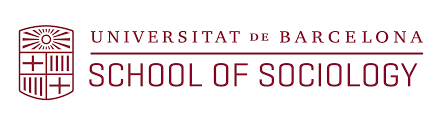 [Date]Applicant name: [Name and Surname]Programme: PhD in Sociology University: University of BarcelonaI hereby confirm my commitment to supervise the PhD thesis of [Applicant Name and Surname]. I have initiated discussions with the applicant, and as we await the candidate's admission to the doctoral programme, we have commenced refining the subject matter and its scope.The proposed research theme centers on [insert one additional sentence specifying the formulation of the theme].Sincerely,[Potential Advisor Signature][Potential Advisor Name and Surname]University of Barcelona